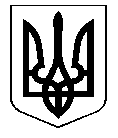                                                         УКРАЇНАКОСТЯНТИНІВСЬКА МІСЬКА РАДА     Р І Ш Е Н Н Я22.09.2016 № 6/69-1259						                                                  м. КостянтинівкаКеруючись статтею 26 Закону України «Про місцеве самоврядування в Україні» від 21.05.1997 №280/97-ВР (зі змінами), статтею 6 Цивільного кодексу України від 16.01.2003  №435-IV (зі змінами), рішенням міської ради від 01.12.2005 № 4/32-676 «Про оренду землі під вбудованими приміщеннями», рішенням міської ради від 22.10.2015 № 6/61-1084 «Про перейменування вулиць м. Костянтинівки», розглянувши звернення юридичних і фізичних осіб, міська радаВИРІШИЛА:1. Розірвати договори оренди землі під вбудованими приміщеннями:1.1. Договір оренди від 20.06.2011 № 467 по пр. Ломоносова, 123/18  з    Суховою Наталією Анатоліївною  на підставі набуття іншою особою права власності на нерухоме майно.2. Надати в оренду частину земельної ділянки для обслуговування вбудованого приміщення строком на 5 років: 2.1. Стоволковій Наталії Геннадіївні, ідентиф. № ХХХХХ, для обслуговування магазину по вул. Трудовій, 396/18.Ставку орендної плати встановити у розмірі 10% від нормативної грошової оцінки.2.2. Гуліну Сергію Володимировичу, ідентиф. № ХХХХХ, для обслуговування пункту прийому склотари по вул. Поштовій, 27.Ставку орендної плати встановити у розмірі 10% від нормативної грошової оцінки.2.3. Орзул Наталії Олександрівні, ідентиф. № ХХХХХ, для обслуговування магазину по пр. Ломоносова, 123/18.Ставку орендної плати встановити у розмірі 10% від нормативної грошової оцінки.3. Поновити договір оренди землі на частину земельної ділянки під вбудованими приміщеннями строком на 5 років:3.1. Договір оренди землі від 25.03.2011  № 458 з товариством з обмеженою відповідальністю «ПриватТур», ЄДРПОУ ХХХХХ, площею 0,002352 га для обслуговування стоматологічного кабінету по вул. Торецькій, 41/2.Ставку орендної плати встановити у розмірі 10% від нормативної грошової оцінки.3.2. Договір оренди землі від 07.10.2011 № 486 з Захарченко Вікторією Вікторівною, ідентиф. № ХХХХХ, площею 0,001713 га для обслуговування магазину по пр. Ломоносова, 115/64.Ставку орендної плати встановити у розмірі 10% від нормативної грошової оцінки.3.3. Договір оренди землі від 23.04.2011  № 466 з Багдасаряном Араіком Гарніковичем, ідентиф. № ХХХХХ, площею 0,01037 га для обслуговування комп’ютерного клубу по вул. Громова, 4.Ставку орендної плати встановити у розмірі 10% від нормативної грошової оцінки.3.4. Договір оренди землі від 20.09.2011  № 484 з Черкасовим Олегом Миколайовичем, ідентиф. № ХХХХХ, площею 0,002736 га для обслуговування магазину по вул. Леваневського, 19.Ставку орендної плати встановити у розмірі 10% від нормативної грошової оцінки.3.5. Договір оренди землі від 21.02.2011  № 442 з Данільченком Русланом Євгеновичем, ідентиф. № ХХХХХ, площею 0,001396 га для обслуговування стоматологічного кабінету по вул. Громова, 60/76.Ставку орендної плати встановити у розмірі 10% від нормативної грошової оцінки.3.6. Договір оренди землі від 20.06.2011  № 470 з Рябухою Вадимом Вікторовичем ідентиф. № ХХХХХ, площею 0,010946 га для обслуговування магазину по                               вул. Незалежності 325/1.Ставку орендної плати встановити у розмірі10% від нормативної грошової оцінки.4. Внести зміни до договору оренди землі під вбудованим приміщенням від 09.04.2014 № 659, по вул. Громова, 4, для обслуговування магазину, Коневій Олені Володимирівні, ідентиф. № ХХХХХ, змінивши площу земельної ділянки з 0,00089 га на 0,00634 га. Зміни внести шляхом укладання додаткової угоди.5. Внести зміни до підпункту 3.4. пункту 3 рішення Костянтинівської міської ради від 19.05.2016 № 6/67 – 1212 «Про розірвання договорів оренди та надання в оренду земельних ділянок для обслуговування вбудованих приміщень», змінивши словосполучення «для обслуговування магазину» на словосполучення «для обслуговування центру нетрадиційної медицини». Ставку орендної плати встановити у розмірі 5 % від нормативної грошової оцінки. 		6. Зобов’язати  юридичних та фізичних осіб, перерахованих у пунктах 1-5 в двомісячний строк укласти договори оренди та додаткові угоди до договорів оренди.		7. У випадку несвоєчасного виконання землекористувачами пункту 6, рішення відносно них вважається недійсним.		8. Організаційне виконання даного рішення покласти на начальника управління комунального господарства Заварзіна Д.Г.Контроль за виконанням рішення покласти на заступника міського голови     Василенка В.В. та постійні комісії міської ради з питань містобудування, житлово-комунального господарства, зв'язку та земельних ресурсів (Науменко) та з питань економічної політики, бюджету та фінансів, цін, питань приватизації (Резниченко).Міський голова			С.Д. ДавидовПро розірвання договорів оренди та надання в оренду земельних ділянок для обслуговування вбудованих приміщень